Western Australia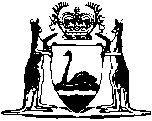 Spent Convictions Act 1988Spent Convictions Regulations 1992Western AustraliaSpent Convictions Regulations 1992Contents1.	Citation	12.	Commencement	13.	“Minor punishment”, amount prescribed (Act s. 3)	15.	Application form prescribed for section 7(1)	16A.	Persons and laws prescribed for section 28(2)	16.	Notice under section 33(2)	1Schedule 11.	Use of this form	12.	When application can be made	13.	Witnessing the signature of applicant	14.	Evidence of identity	15.	Issue of certificate	1Schedule 2Notes	Compilation table	1Western AustraliaSpent Convictions Act 1988Spent Convictions Regulations 19921.	Citation 		These regulations may be cited as the Spent Convictions Regulations 1992 1.2.	Commencement 		These regulations come into operation on the day on which the Act comes into operation 1.3.	“Minor punishment”, amount prescribed (Act s. 3)		For the purposes of the definition of “minor punishment” in section 3 of the Act, the amount of $500 is prescribed.	[Regulation 3 inserted in Gazette 4 Nov 2005 p. 5318.][4.	Deleted in Gazette 4 Nov 2005 p. 5318.]5.	Application form prescribed for section 7(1) 		The form of application set out in Schedule 1 is prescribed for the purposes of section 7(1) of the Act.6A.	Persons and laws prescribed for section 28(2)		For the purposes of section 28(2) of the Act — 	(a)	each person mentioned in an item in the Table is prescribed in respect of the law mentioned in the item; and	(b)	each law mentioned in an item in the Table is prescribed.Table	[Regulation 6A inserted in Gazette 24 Dec 2010 p. 6806-7; amended in Gazette 13 Aug 2013 p. 3737; 13 Jun 2014 p. 1897; 23 Sep 2014 p. 3477.]6.	Notice under section 33(2) 		The form of notice set out in Schedule 2 is prescribed for the purposes of section 33(2) of the Act.Schedule 1[r. 5]	[Heading inserted in Gazette 1 Apr 2008 p. 1280.]SPENT CONVICTIONS ACT 1988 — SECTION 7(1)APPLICATION FOR CERTIFICATE THAT LESSER CONVICTION IS SPENTParticulars of applicant — I apply to the Commissioner of Police for a certificate that any lesser Western Australian convictions that may be eligible in accordance with the Spent Convictions Act 1988 are spent.Signature of applicant: ___________________________________(To be signed in the presence of an authorised witness*)* see Information for ApplicantDeclaration of authorised witness —I declare that I have — sighted original identification documentation that confirms the identity of the applicant; andwitnessed the applicant’s signature.Signature of witness: ____________________________________Full name of witness: ____________________________________Authority of witness: ____________________________________Date:      /       /INFORMATION FOR APPLICANT1.	Use of this form		This form is only to be used for lesser convictions for offences against the law of Western Australia.		A lesser conviction is one for which imprisonment for one year or less, and a fine of less than $15 000, was imposed.		All other convictions only become spent by order of the District Court.2.	When application can be made		An application for a certificate that a lesser conviction is spent cannot be made until a period has expired after the conviction without any further conviction being incurred (unless no punishment or only a fine of $500 or less was awarded for the further conviction).		The period is 10 years plus any period of imprisonment relevant to the conviction.		There are rules in the Spent Convictions Act 1988 section 11 for working out this period.		The period is different if there is a subsequent conviction.3.	Witnessing the signature of applicant		The following persons are authorised to witness the applicant’s signature — an Australia Post officer;a police officer;any other person listed in the Oaths, Affidavits and Statutory Declarations Act 2005 Schedule 2.4.	Evidence of identity		Identification documents to a value of 100 points, as set out below must be produced and sighted by the person witnessing the applicant’s signature.  At least one identification document must include a photograph of the applicant.	Primary Identification		70 points for each document produced — Birth certificate (not extract of birth)Australian passport (current or expired within last 2 years)Current overseas passportAustralian citizenship certificate.	Secondary Identification		Category 1		40 points for the first document produced;		25 points for each additional document produced — Drivers’ licence with photo identity issued under the Road Traffic (Authorisation to Drive) Act 2008, or equivalent licence issued by another State or TerritoryA current photo card as defined in the Western Australian Photo Card Regulations 2014 regulation 3Licence with photo identity issued under the Firearms Act 1973, or equivalent licence issued by another State or TerritoryEmployee identity card (with photo identity) issued by a State or Commonwealth government department or agency Photo identity card issued by a tertiary education institution Learners’ permit issued under the Road Traffic (Authorisation to Drive) Act 2008, or equivalent permit issued by another State or TerritoryDepartment of Veteran Affairs cardCentrelink or Social Security card.		Category 2		25 points for each document produced — Proof of age card issued under the Liquor Control Regulations 1989 regulation 18BMedicare cardLocal government rates noticeProperty lease/rental agreementProperty insurance papersMotor vehicle registration or insurance papersProfessional or trade association card.		Category 3		25 points for each document produced  — (Each document must be from a different organisation)Utility bills (e.g. telephone, gas, electricity, water)Credit or bank account cardBank statement or passbook.5.	Issue of certificate		The certificate will be posted to the postal address shown in the application. Should this change you should notify the Commissioner of Police.	[Schedule 1 inserted in Gazette 1 Apr 2008 p. 1280-3; amended in Gazette 27 Jun 2014 p. 2351; 10 Feb 2015 p. 621.]Schedule 2 [Regulation 6]SPENT CONVICTIONS ACT 1988Notice under section 33(2)THE EFFECT OF A CONVICTION BECOMING SPENTThe following is a summary of the legal effect of a conviction becoming spent under the Spent Convictions Act 1988.REFERENCES TO CONVICTIONS IN STATE LAWSA reference in a law of this State to a conviction of a person does not include a spent conviction.DISCLOSUREThe conviction and the charge that led to it do not have to be disclosed by the person concerned or anyone else, except where required in court or tribunal proceedings, and even then the court or tribunal has to act to avoid or minimize publicity.ACCESS TO CRIMINAL RECORDSIt is an offence for a person to obtain information about a spent conviction, or the charge that led to it, from official criminal records, unless the person has a lawful reason.CHARACTER ASSESSMENTA person who would otherwise be able under a law of this State to take into account a conviction or the charge that led to it when assessing a person’s character or fitness cannot do so in the case of a spent conviction.DISCRIMINATIONApplicants for employmentA person from whom a person is seeking employment cannot use a spent conviction against the applicant — 		in arrangements made for deciding who should be offered employment		in deciding who should be offered employment		in the terms or conditions on which employment is offered.EmployeesAn employer cannot use a spent conviction against an employee — 		in the terms or conditions of employment provided		in access to opportunities for promotion, transfer, training or any other benefits		to dismiss the employee		otherwise to the detriment of the employee.Persons who apply to be appointed, or who are appointed, as commission agentsThe position is similar as for applicants for employment and employees.Employment agenciesAn employment agency cannot use a spent conviction to discriminate against a person in relation to any service that it provides — 		by refusing to provide the service		in the terms or conditions on which the service is offered		in the way in which it provides the service.Unions and employer organisationsA union or employer organisation cannot use a spent conviction against a person — 		to reject an application for membership		in setting the terms or conditions of admission to membership		to take away membership or vary its terms		in access to benefits provided		otherwise to the detriment of the person.Contract workersA principal cannot use a spent conviction against a contract worker — 		to refuse to allow the contract worker to work		in the terms or conditions on which the contract worker is allowed to work		in access to any benefits associated with the contract work		otherwise to the detriment of the contract worker.Occupational licensing bodiesA body that has the power to confer an authorisation or a qualification for the carrying on of an occupation cannot use a spent conviction against a person — 		to deprive the person of the authorisation or qualification		in setting the terms and conditions on which the person may hold the authorisation or qualification.How to complainIf you believe that a person has discriminated against you in a way that is prohibited, you may lodge a complaint under the Equal Opportunity Act 1984 with the Commissioner for Equal Opportunity.EXCEPTIONSThere are a number of exceptions to the above.There is general exception for decisions as to bail for a court appearance.The other exceptions relate to persons who are being considered for certain positions (for example, police or prison officers, school teachers and other school staff) or who have applied for certain authorisations (for example, security agents, child care or education and care service providers, casino employees). These exceptions are in Schedule 3 to the Act which was added by the Spent Convictions Regulations 1992. This should be referred to for particulars.	[Schedule 2 amended in Gazette 4 Nov 2005 p. 5319; 12 Dec 2014 p. 4720.]Notes1	This is a compilation of the Spent Convictions Regulations 1992 and includes the amendments made by the other written laws referred to in the following table.  The table also contains information about any reprint.Compilation tableItemPrescribed personPrescribed law1.Children’s GuardianChild Protection (Working with Children) Act 2012 (New South Wales)2.Secretary to the Department of JusticeWorking with Children Act 2005 (Victoria)3.Commissioner for Children and Young People and Child GuardianCommission for Children and Young People and Child Guardian Act 2000 (Queensland)4.Queensland College of TeachersEducation (Queensland College of Teachers) Act 2005 (Queensland)5A.Chief executive officer of the Public Safety Business AgencyWorking with Children (Risk Management Screening) Act 2000 (Queensland)5.Screening AuthorityCare and Protection of Children Act (Northern Territory)6.Commissioner for fair tradingWorking with Vulnerable People (Background Checking) Act 2011 (Australian Capital Territory)7.Department for Communities and Social Inclusion Screening UnitChildren’s Protection Regulations 2010 (South Australia)8.RegistrarRegistration to Work with Vulnerable People Act 2013 (Tasmania)SURNAME: .........................................................................................................OTHER NAMES: ................................................................................................ANY NAME PREVIOUSLY USED (ALIAS): ..................................................DATE OF BIRTH: ......../......../........ PLACE OF BIRTH: .................................RESIDENTIAL ADDRESS: ...............................................................................                                               ...............................................................................POSTAL ADDRESS (If different from above): .................................................                                                                             .................................................CitationGazettalCommencementSpent Convictions Regulations 199226 Jun 1992 p. 2715-221 Jul 1992 (see r. 2 and Gazette 26 Jun 1992 p. 2644)Reprint 1: The Spent Convictions Regulations 1992 as at 12 Dec 2003Reprint 1: The Spent Convictions Regulations 1992 as at 12 Dec 2003Reprint 1: The Spent Convictions Regulations 1992 as at 12 Dec 2003Spent Convictions Amendment Regulations 20054 Nov 2005 p. 5318-194 Nov 2005Spent Convictions Amendment Regulations 20071 Apr 2008 p. 1280-3r. 1 and 2: 1 Apr 2008 (see r. 2(a));
Regulations other than r. 1 and 2: 2 Apr 2008 (see r. 2(b))Reprint 2: The Spent Convictions Regulations 1992 as at 16 May 2008 (includes amendments listed above)Reprint 2: The Spent Convictions Regulations 1992 as at 16 May 2008 (includes amendments listed above)Reprint 2: The Spent Convictions Regulations 1992 as at 16 May 2008 (includes amendments listed above)Spent Convictions Amendment Regulations (No. 2) 201024 Dec 2010 p. 6806-7r. 1 and 2: 24 Dec 2010 (see r. 2(a));
Regulations other than r. 1 and 2: 25 Dec 2010 (see r. 2(b))Spent Convictions Amendment Regulations (No. 2) 201313 Aug 2013 p. 3736-7r. 1 and 2: 13 Aug 2013 (see r. 2(a));
Regulations other than r. 1 and 2: 14 Aug 2013 (see r. 2(b))Spent Convictions Amendment Regulations (No. 2) 201413 Jun 2014 p. 1897r. 1 and 2: 13 Jun 2014 (see r. 2(a));
Regulations other than r. 1 and 2: 14 Jun 2014 (see r. 2(b))Spent Convictions Amendment Regulations (No. 3) 201427 Jun 2014 p. 2351r. 1 and 2: 27 Jun 2014 (see r. 2(a));
Regulations other than r. 1 and 2: 1 Jul 2014 (see r. 2(b)(i) and Gazette 17 Jun 2014 p. 1955)Spent Convictions Amendment Regulations (No. 5) 201423 Sep 2014 p. 3476-7r. 1 and 2: 23 Sep 2014 (see r. 2(a));
Regulations other than r. 1 and 2: 24 Sep 2014 (see r. 2(b))Spent Convictions Amendment Regulations 201412 Dec 2014 p. 4719-20r. 1 and 2: 12 Dec 2014 (see r. 2(a));
Regulations other than r. 1 and 2: 13 Dec 2014 (see r. 2(b))Spent Convictions Amendment Regulations 201510 Feb 2015 p. 621r. 1 and 2: 10 Feb 2015 (see r. 2(a));
Regulations other than r. 1 and 2: 27 Apr 2015 (see r. 2(b) and Gazette 17 Apr 2015 p. 1371)